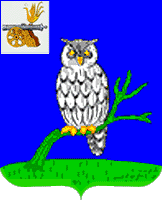 СЫЧЕВСКАЯ РАЙОННАЯ ДУМАРЕШЕНИЕот 20 декабря 2023 года                                                                                                                   №151 О награждении Почетной грамотойСычевской районной ДумыВ соответствии с Положением о Почетной грамоте и Благодарственном письме Сычевской районной Думы, рассмотрев ходатайство муниципального бюджетного общеобразовательного учреждения средней школы №1 г.Сычевки Смоленской области, Сычевская       районная   Дума   РЕШИЛА:Наградить Почетной грамотой  Сычевской районной Думы:   Муравьеву Ольгу Петровну – учителя русского языка и летературы муниципального бюджетного общеобразовательного учреждения средней школы №1г. Сычевки Смоленской области за многолетний добросовестный, плодотворный труд в системе общего образования и в связи с 55-летием со дня рождения.Настоящее решение вступает в силу с момента его подписания и подлежит обнародованию на официальном сайте Администрации муниципального образования «Сычевкий район» Смоленской области.Председатель Сычевской районной Думы						М.А.Лопухова